Họ và tên học sinh:…………………………………Lớp:……Trường Tiểu học Kim Đính.I. PHẦN TRẮC NGHIỆM Khoanh vào chữ cái trước câu trả lời đúng và hoàn thiện bài tập theo yêu cầu:Câu 1.  Số 6 viết dưới dạng số thập phân là :  Câu 2. Kết quả của phép tính 11,381 x 1000 là:Câu 3. Giá trị của biểu thức: 1,5 + 2,5 x 0,9 là: Câu 4. Tỉ số phần trăm của 32 và 50 là bao nhiêu? Câu 5. Viết số thập phân thích hợp vào chỗ chấm:Câu 6.              b) Cho hình chữ nhật ABCD, M là trung điểm của cạnh CD và có kích thước như hìnhvẽ: Diện tích hình tam giác AMC là:                                           A              36 m               B           A. 270 m2       ;        B. 540 m2                                                            C. 156 m         ;       D. 135 m2                                           15 m                                                                                                                                          C                                      D                                                                                                                             M                                                            Câu 7. Đường kính của một hình tròn bằng 6 cm. Vậy diện tích hình tròn đó là:             A. 28,26 cm2     ;       B. 113,04 cm2       ;      C. 28,26 cm        ;        D. 18,84 cm2        II. PHẦN TỰ LUẬNCâu 8. Đặt tính rồi tính:Câu 9. Một ô tô đi từ A lúc 5 giờ 30 phút và đến B lúc 11 giờ 15 phút với vận tốc 50 km/h. Tính độ dài quãng đường AB.Bài giảiCâu 10: (1 điểm). Tính bằng cách thuận tiện     a) 9,87 x 10 + 9,87  +  9,87  89                    b) 0,25 + 0,76 +  + 0,24                                            ----------------------------- HẾT -----------------------------Giáo viên coi  .........................................Giáo viên chấm................................................I. PHẦN TRẮC NGHIỆM (5 điểm)II. PHẦN TỰ LUẬN (5 điểm) Câu 8: (2,0 điểm) Tính đúng mỗi phần được 0,5 điểmCâu 9: (2,0 điểm)       Thời gian ô tô đi từ A đến B là:          (0,25 điểm)                11 giờ 15 phút - 5 giờ 30 phút = 5 giờ 45 phút  (0,5 điểm)         Đổi 5 giờ 45 phút = 5,75 giờ           (0,25 điểm)Quãng đường ô tô đi được là:           (0,25 điểm)               5,75 x 50 = 287,5 (km)                (0,5 điểm)                            Đáp số: 287,5 km  (0,25 điểm)Câu 10: (1,0 điểm) Đúng mỗi phần được 0,5 điểm* Lưu ý: HS trình bày lời giải khác, GV vẫn đánh giá tổng điểm tùy theo bài làm của HSPHÒNG GD & ĐT HUYỆN KIM THÀNHTRƯỜNG TIỂU HỌC KIM ĐÍNHBÀI KIỂM TRA ĐỊNH KÌ GIỮA HỌC KÌ IIMÔN : TOÁN - LỚP 5NĂM HỌC: 2021 - 2022Thời gian: 40 phútĐIỂMLời nhận xét của giáo viên......................................................................................................................................................................................................................................................................................................................................................................     A. 0,65        ;B. 6,5      ;C. 6,05      ;    D. 6,005     A. 113,81        ; B.  0,011381        ;       C. 1138,1           ;                  D. 11381  A.  3,75         ;                B. 3,25          ;        C. 3,15          ;               D. 37,5  A. 0,64%        ;                 B. 64%         ;C. 1,56%      ;D. 156%a) 12,3m3 = ............. dm3;    b) 8dm2 15cm2  = ............ dm2a) Quan sát hình hộp chữ nhật bên và cho biết:Hình hộp chữ nhật có 12 cạnh, .............đỉnh, ................mặt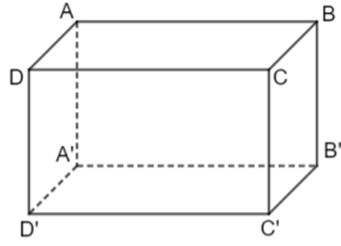 a) 276,54 + 25,38 ;   b) 574,4 – 59,28     ;  c) 4 ngày 15 giờ x 3                                         ;   d) 24 giờ 42 phút : 6PHÒNG GD & ĐT HUYỆN KIM THÀNHTRƯỜNG TIỂU HỌC KIM ĐÍNHBIỂU ĐIỂM CHẤM MÔN TOÁNGIỮA HỌC KÌ II - LỚP 5NĂM HỌC: 2021 - 2022Câu1234567Đáp ánC   DABa) 12300b) 8,15a) 8; 6b) DASố điểm0,5đ0,5đ0,5đ0,5đ1,0đ1,0đ1,0đa) 301,92    b) 515,12c) 13 ngày 21 giờd) 4 giờ 7 phúta) 9,87 x 10 + 9,87  +  9,87  89  ;    = 9,87 x (10 + 1 + 89) = 9,87 x 100= 987b) 0,25 + 0,76 +  + 0,24              = 0,25 + 0,76 + 0,75 + 0,24= (0,25 + 0,75) + (0,76 + 0,24)= 1 + 1 = 2